Проект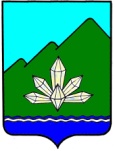 Приморский крайДума Дальнегорского городского округа восьмого созываПОВЕСТКАзаседания комитета по бюджету и экономической политике25 декабря 2023 г. нач. 13-30                                                                                 г. Дальнегорскул. Осипенко, 39А, г. Дальнегорск, 2 этаж (зал заседаний)Приглашаются:должностные лица администрации городского округа, курирующие вопросы, указанные в повестке;председатель Контрольно-счетной палаты Дальнегорского городского округа;прокурор г. Дальнегорска.Вопрос №1О проекте решения Думы Дальнегорского городского округа «О внесении изменений в решение Думы Дальнегорского городского округа от 01.12.2022 № 30 «О бюджете Дальнегорского городского округа на 2023 год и плановый период 2024 и 2025 годов»Вопрос №2О заключении Контрольно-счетной палаты Дальнегорского городского округа от 12.12.2023 №77 по результатам внешней проверки отчета об исполнении бюджета Дальнегорского городского округа за 9 месяцев 2023 годаВопрос №3Информация к сведению депутатов Думы Дальнегорского городского округа.